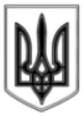 ЛИСИЧАНСЬКА МІСЬКА РАДАВИКОНАВЧИЙ КОМІТЕТР І Ш Е Н Н Я«___»_________ 2020                    м. Лисичанськ		      №______Про виділення коштів на проведення міських онлайн-конкурсів	У зв’язку з проведенням міських онлайн-конкурсів малюнку «Загадкова Європа» та створення образів у літерах засобами образотворчого мистецтва «Моя жива буква», з метою підтримки обдарованих дітей та молоді, забезпечення корисного відпочинку під час карантину, оголошеного з метою запобігання поширенню на території України гострої респіраторної хвороби COVID-19, керуючись рішенням сесії Лисичанської міської ради від 28.11.2019 № 79/1142 «Про затвердження Програми з підготовки та проведення загальноміських культурно-мистецьких заходів на 2020 рік», ст. 28, 32 Закону України «Про місцеве самоврядування в Україні», виконком Лисичанської міської ради вирішив:1. Затвердити кошторис витрат на проведення комунальним закладом «ПК ім. В.М. Сосюри м. Лисичанська» міських онлайн-конкурсів малюнку «Загадкова Європа» та створення образів у літерах засобами образотворчого мистецтва «Моя жива буква» (Додаток).2. Фінансовому управлінню Лисичанської міської ради (Ольга САПЕГИНА) профінансувати витрати у сумі 2970 (дві тисячі дев’ятсот сімдесят) грн. 00 коп., згідно кошторису за рахунок коштів передбачених в міському бюджеті відділу культури Лисичанської міської ради по КПК 1014082.	3. Дане рішення підлягає оприлюдненню.	4. Контроль за виконанням даного рішення покласти на заступника міського голови Ігоря ГАНЬШИНА.Міський голова 								Сергій ШИЛІН									Додаток 									до рішення виконкому 									від «__» _________ 2020 № ______КОШТОРИС витрат на проведення міського онлайн-конкурсу малюнку «Загадкова Європа»1. Придбання призів для переможців та заохочувальних подарунків для учасників							- 1350,0 грн.ВСЬОГО										- 1350,0 грн.(одна тисяча триста п’ятдесят) грн. 00 коп.КОШТОРИС витрат на проведення міського онлайн-конкурсу створення образів у літерах засобами образотворчого мистецтва «Моя жива буква»1. Придбання призів для переможців та заохочувальних подарунків для учасників							- 1620,0 грн.ВСЬОГО										- 1620,0 грн.(одна тисяча шістсот двадцять) грн. 00 коп.РАЗОМ										- 2970,0 грн.			     (дві тисячі дев’ятсот сімдесят) грн. 00 коп.Заступник міського голови					Ігор ГАНЬШИННачальник відділу культури				Людмила ТКАЧЕНКО